Galerie La Ferronnerie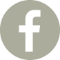  Brigitte Négrier40, rue de la Folie-Méricourt 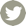 F-75011 Paris    +33 (0)1 78 01 13 13                www.galerielaferronnerie.frMardi à vendredi : 14h-19h, samedi : 13h-19hMembre du Comité Professionnel des Galeries d’ArtFrédéric Coché, Laurent Fiévet, Roos Holleman, Sanna Kannisto, Laurence Papouin, Marie-Amélie PorcherTapis Volant vernissage mercredi 13 décembre de 18h à 21h30exposition du 13 décembre 2017 au 20 janvier 2018Frédéric Coché signera Faire Sécession  samedi 16 décembre, éditions L’herbe qui tremble Save the date !  stand 55  7 - 11 février 2018                                                            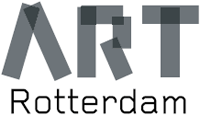 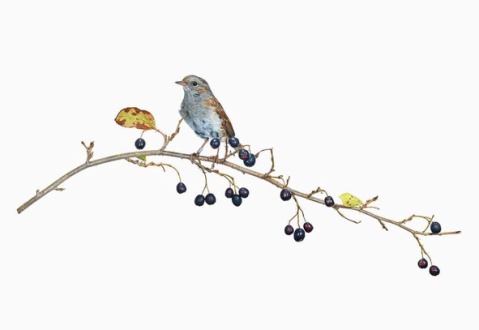 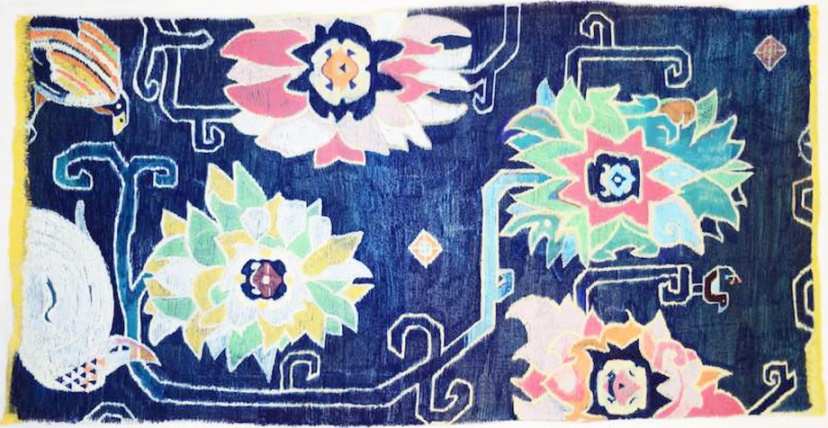 Sanna Kannisto, Prunella Modularis, 2017              Roos Holleman, Journey to the sun, 2016, 250x128cm     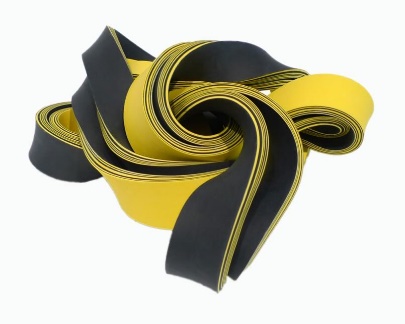 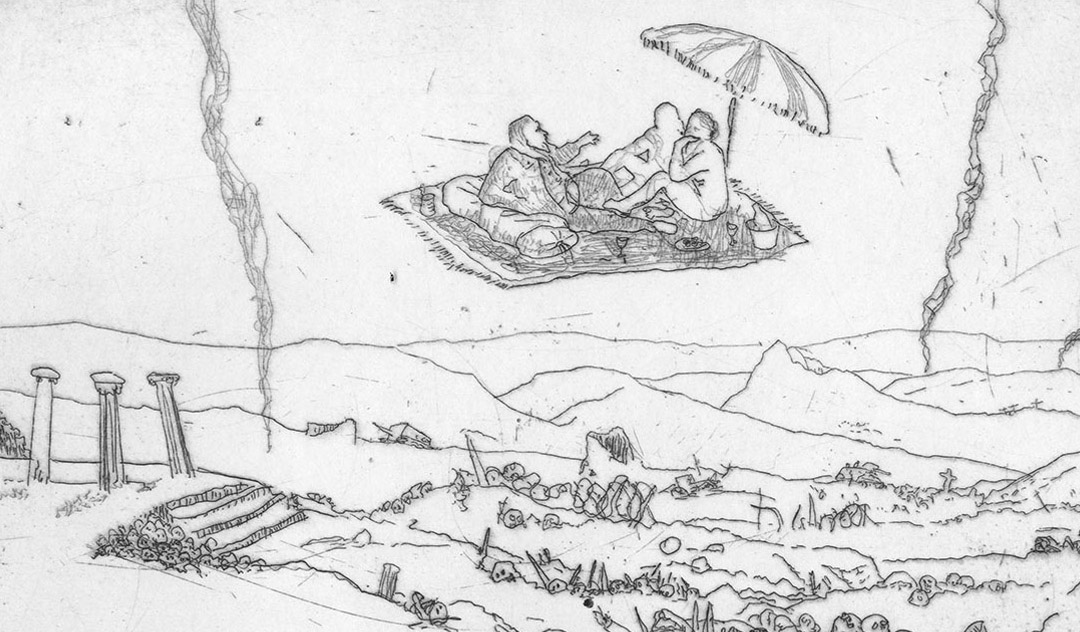 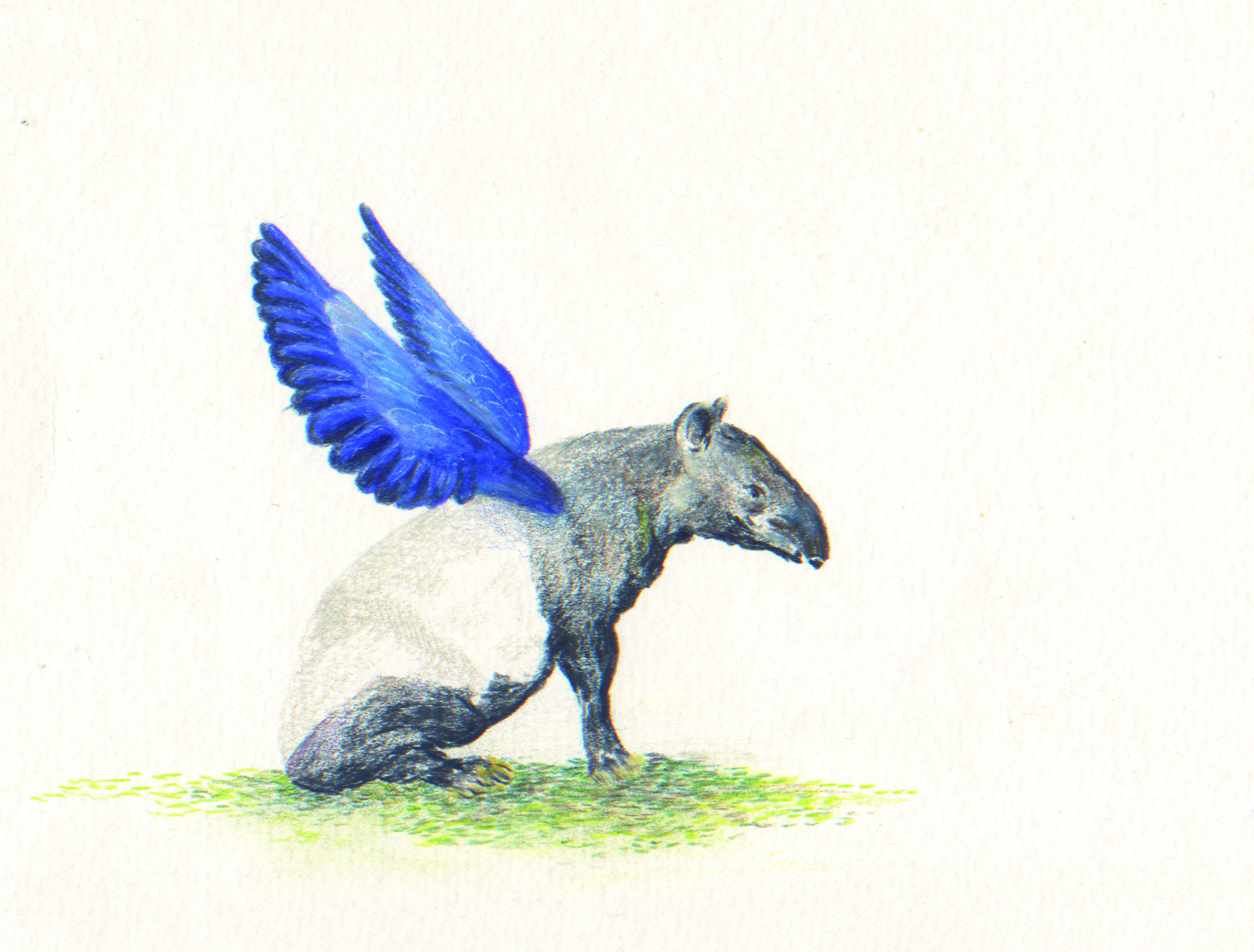   Laurence Papouin, 2017                  Frédéric Coché, Tout s’arrangera, 2017            Marie-Amélie Porcher Tapir volant     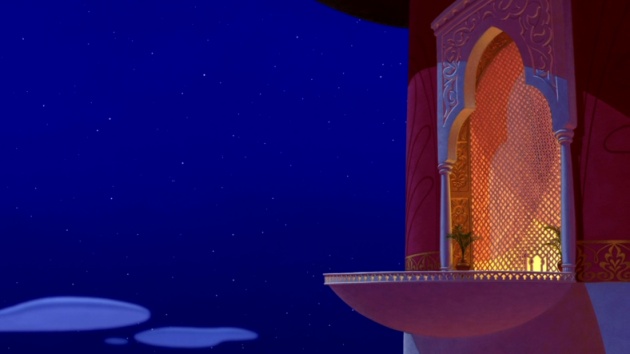                                                                            Laurent Fiévet, Flying carpet,  2017    L’exposition Tapis volant  est organisée à partir du très grand pastel sur papier de Roos Holleman, Journey to the sun, comme un objet transitoire propre à véhiculer l’imagination.Sanna Kannisto (Finlande) Après avoir développé son travail photographique sous les tropiques, en Amérique du Sud, pendant de nombreuses années, Sanna Kannisto travaille maintenant en Finlande. Prunella Modularis est l’une de ses nouvelles photos.Abordant la photographie avec une approche quasi-scientifique, elle élabore soigneusement des mises en scènes qui confèrent  un caractère pictural à ses œuvres. « Grâce à la photographie il m’a été possible de rassembler, classifier, catégoriser, enregistrer et finalement, exposer. … Dans mes travaux précédents j’ai comparé, non sans distance, l’objectivité de la science et de la photographie » Roos Holleman (Pays-Bas) utilise le dessin pour traduire son intérêt pour l’étrangeté du monde et ses représentations. Ses études d’oiseaux – study skins – se déploient le plus souvent sur des feuilles de papier de grand format, comme une planche d’anatomie dessinée au pastel et au crayon.   ‘Le dessin me permet de m’inscrire dans l’histoire, telle une autre catégorie de collectionneur ou de chercheur. En même temps, j’agis comme un shaman, ressuscitant un oiseau ou un objet sans vie par le rituel du dessin.’ Frédéric Coché présentera des gravures d’une nouvelle série La naissance d’une reine, le pendant à l’ensemble La mort du roi (2013). Il compose au fil de ses ouvrages une véritable histoire du regard, ancrée dans la tradition et résolument contemporaine. C'est au lecteur de reconstruire, de réécrire, d'une certaine manière, le récit en y investissant sa propre expérience individuelle, à partir des titres, des lieux, des personnages. Volontairement indéfinis, lieux et temps renvoient à un passé à la fois imaginaire et réel, et, par là-même, à l'universalité de la condition humaine. Laurent Fiévet : Le montage de Flying carpet est entièrement structuré autour d’un photogramme unique du long métrage d’animation Aladdin des studios Disney présentant la façade du Palais du Sutlan d’Agrabah où le héros du film est venu surprendre Jasmine, dont il est tombé éperdument amoureux, en lui proposant de monter près de lui sur son tapis volant. Au même titre que le véhicule fantastique, les figures du jeune orphelin et de la Princesse y ont été méthodiquement effacés au profit du décor et de la voute céleste étoilée, artificiellement animée par des effets de scintillements.Marie-Amélie Porcher, alias yvette et paulette, traite des sujets du monde qui nous entoure avec un humour certain. « Un beau jour de septembre 2017, Yvette et Paulette s'en allaient promenant quand tout à coup, quelle ne fut pas leur surprise de se trouver nez à nez avec une belle horde de tapirs ailés !! Afin de ne pas perdre la preuve de leur existence, elles firent venir Marie-Amélie Porcher qui, toujours au service de ses bienfaitrices vous en restitue ici l'image, le plus fidèlement possible. »Laurence Papouin, pour l’exposition montrera de nouvelles œuvres de la série « déroulement »la continuité de ce travail particulier où elle sculpte des strates de peintures, couche sur couche d’acrylique aux tonalités variées. A venir à la galerie Richard Müller 23.01.18 > 03.03.18 -  Solo Show  Images troublées, de Suzhou garden à RoglianoEt en focus à Drawing Now art fair, du 22 au 25 mars 2018, Carreau du Temple, ParisHors les mursSanna Kannisto 21.10.17 > 25.02.18 - The Von Wright Brothers, Ateneum Art Museum, Helsinki exposition programmée pour le centenaire de l'indépendance de la FinlandeJacqueline Taïb02.12.17 > 14.01.18  Retour de résidence à Dubai, CEAAC StrasbourgLaurent Fiévet28.11.17 > 11.01.18 Dislocated http://laurentfievet.com/fr/aworks/699/dislocated Grand Palais, Paris durant le spectacle Singing in the rain, de Robert CarsenFrédéric Coché23.11.17 > 27.11.17  Festival Grafixx,  éditions FREMOK, De Studio, Anvers, Belgique15.02.18 > 24.03.18 Un léger décalage, Centre Culturel de Gentilly, FranceJérôme Touron15.02.18 > 24.03.18 Un léger décalage, Centre Culturel de Gentilly, France